Ви можете отримати додаткову інформацію: на субсайті територіальних органів ДПС у Херсонській області, Автономній Республіці Крим та м.Севастополі: https:// https://kherson.tax.gov.ua/А також на власному на YouTube каналі: 
https://www.youtube.com/channel/UCl_DYRBwDo1bmt_7Guq9wxg?view_as=subscriberСторінка Facebook ДПС у Херсонській області, Автономній Республіці Крим та м.Севастополі
https://www.facebook.com/tax.kherson.crimea.sevastopol/Підписуйтесь на офіційну сторінку Державної податкової служби України у Facebook:
https://www.facebook.com/TaxUkraine.Telegram-канал Державної податкової служби України https://t.me/tax_gov_ua Спілкуйся з Податковою службою дистанційно за допомогою сервісу «InfoTAX» Платники можуть звернутися до податкових інспекцій ХерсонщиниНовокаховська ДПІ,  телефон/факс:
(05549) 4-52-88 Каховська ДПІ,  телефон/факс: (05536) 4-04-43 Чаплинська ДПІ, телефон/факс (05538) 2-25-32 Бериславська ДПІ, телефон/факс 
(05546) 7-21-24Великоолександрівська ДПІ, телефон/факс (05532) 2-11-40 Високопільська ДПІ, телефон/факс 
(05535) 2-23-40  Нововоронцовська ДПІ, телефон: 
(05533) 2-11-31Великолепетиська ДПІ, телефон: 
(05543) 2-22-79Верхньорогачицька ДПІ, телефон: 
(05545) 5-10-93Горностаївська ДПІ, телефон: (05544) 4-17-51Херсонська ДПІ,  телефон:  (0552) 32-74-18Білозерська ДПІ, телефон/факс (05547) 3-37-76Голопристанська ДПІ, телефон: (05539) 2-67-54Скадовська ДПІ, телефон/факс (05537) 5-22-76 Олешківська ДПІ, телефон/факс 
(05542) 2-21-61 Каланчацька ДПІ, телефон/факс 
(05530) 3-26-47 Генічеська ДПІ, телефон/факс: (05534) 3-16- 57 Іванівська ДПІ, телефон/факс (05531) 3-12-50 Нижньосірогозька  ДПІ, телефони: 
(05540) 2-14-99, Новотроїцька ДПІ, телефони: (05548) 5-01-74, Державна податкова cлужба
                України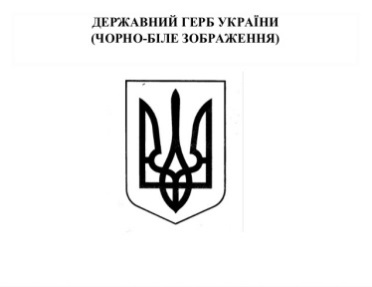 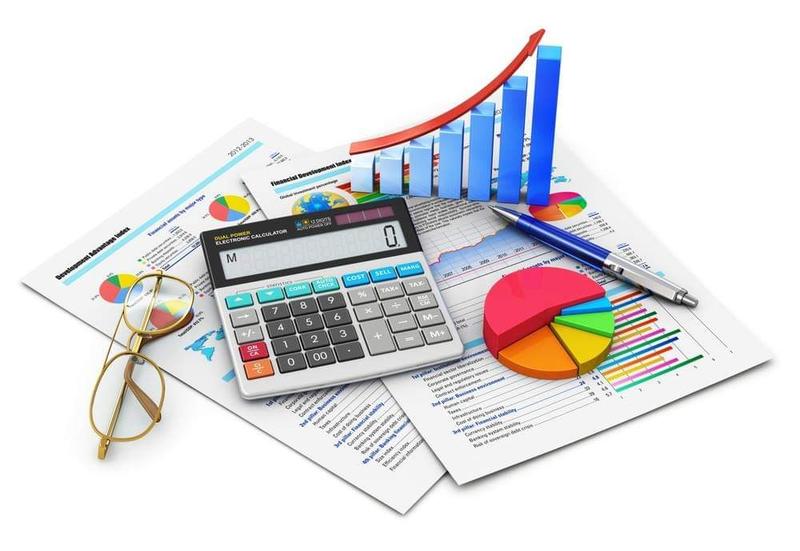 Головне управління  ДПC у Херсонській області, Автономній Республіці Крим та м. Севастополі73022, м. Херсон, пр. Ушакова, 75Головне управління ДПС у Херсонській області, Автономній Республіці Крим та м. Севастополі звертає увагу, що під час реєстрації кожному ПРРО фіскальним сервером ДПС автоматично формується та присвоюється фіскальний номер. Фіскальний номер ПРРО становить унікальний числовий порядковий номер реєстраційного запису в Реєстрі ПРРО, відповідно до алгоритму його формування. Фіскальний номер ПРРО не змінюється у разі перереєстрації ПРРО, внесенні змін у дані про ПРРО і зберігається за ПРРО до дати скасування його реєстрації. Для реєстрації ПРРО складається Заява про реєстрацію програмних реєстраторів розрахункових операцій за ф. № 1-ПРРО (далі – реєстраційна заява за ф. № 1-ПРРО) (J/F 1316602).Реєстраційна заява за ф. № 1-ПРРО в електронній формі з дотриманням вимог законів у сфері електронного документообігу та використання електронних документів подається до фіскального сервера засобами Електронного кабінету (портального рішення для користувачів або програмного інтерфейсу (API)) або засобами телекомунікацій. Фіскальним сервером здійснюється автоматизована обробка реєстраційної заяви за ф. № 1-ПРРО, за результатами якої ПРРО реєструється або формується відмова в реєстрації ПРРО. Про результати обробки реєстраційної заяви за ф. № 1-ПРРО, суб’єкту господарювання надається або направляється інформація засобами Електронного кабінету або засобами телекомунікацій:- у день отримання реєстраційної заяви за ф. № 1-ПРРО, якщо реєстраційна заява за ф. № 1-ПРРО, надійшла не пізніше 16:00 робочого (операційного дня); -  не пізніше наступного робочого дня, якщо реєстраційна заява за ф. № 1-ПРРО надійшла після 16:00 робочого (операційного дня). Така інформація направляється у вигляді першої квитанції або першої та другої квитанцій згідно з Порядком обміну електронними документами з контролюючими органами, затвердженим наказом Міністерства фінансів України від 06.06.2017 № 557.У разі відсутності підстав для відмови у реєстрації ПРРО реєструється шляхом присвоєння програмним забезпеченням фіскального сервера фіскального номера ПРРО із внесенням даних до Реєстру ПРРО. Про реєстрацію ПРРО суб’єкту господарювання направляється інформація у другій квитанції із зазначенням присвоєного під час реєстрації фіскального номера ПРРО. Датою реєстрації ПРРО є дата формування фіскального номера ПРРО.За наявності підстав для відмови в реєстрації ПРРО фіскальний сервер формує повідомлення про відмову в реєстрації ПРРО із зазначенням підстав для такої відмови.Детальніше про програмні РРО за посиланням: https://tax.gov.ua/baneryi/programni-rro/.